JÍDELNÍČEK 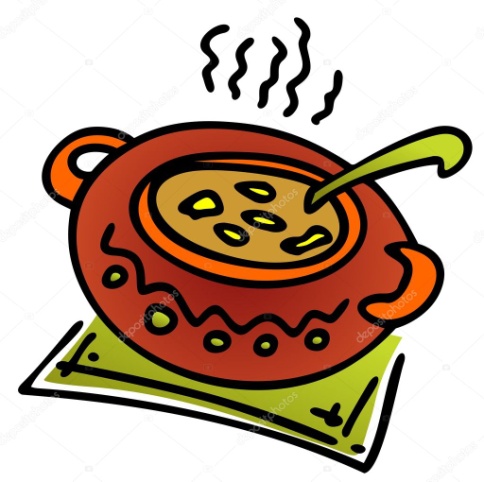 Týden od 20.9.–24.9.2021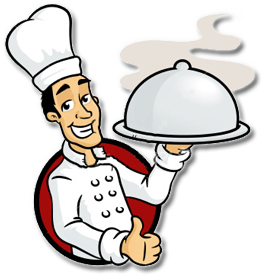  Změna jídelníčku vyhrazena, přejeme Vám DOBROU CHUŤ   